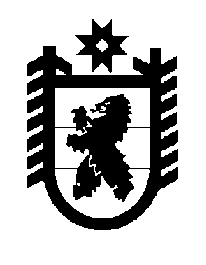 Российская Федерация Республика Карелия    ПРАВИТЕЛЬСТВО РЕСПУБЛИКИ КАРЕЛИЯРАСПОРЯЖЕНИЕот 7 марта 2018 года № 196р-Пг. Петрозаводск 	В соответствии с пунктом 8 Порядка формирования и использования бюджетных ассигнований Дорожного фонда Республики Карелия, утвержденного постановлением Правительства Республики Карелия                             от 21 декабря 2011 года № 362-П, утвердить Перечень объектов капитального ремонта автомобильных дорог общего пользования регионального или межмуниципального значения Республики Карелия на 2018 год согласно приложению. 
           Глава Республики Карелия                                                              А.О. ПарфенчиковПереченьобъектов капитального ремонта автомобильных дорог общего пользования регионального или межмуниципального значения Республики Карелия на 2018 год_________________Приложение к распоряжению Правительства Республики Карелия от 7 марта 2018 года № 196р-П№ п/пНаименование объектаМесторасполо-жение объектаОбъем бюджетных ассигнований, тыс. рублей1.Обустройство участка автомобиль-ной дороги Медвежьегорск – Толвуя – Великая Губа  недостающим тротуаром, км 1 + 120 – км 1 + 620 Медвежьегор-ский район10 201,602.Устройство автобусной остановки  на автомобильной дороге Олонец – Питкяранта – Леппясилта                           в п. ТулоксаОлонецкий            район3246,893.Обустройство двух мостовых переходов км 3 + 480, км 3 + 980 автомобильной дороги Подъезд                  к  д. Хемякоски недостающим барьерным ограждениемПиткярантский район3157,654.Устройство автомобильной остановки на км 1 + 200 автодороги по д. УжесельгаПрионежский район2584,925.Устройство остановочного пункта на км 97 + 690 автомобильной дороги Петрозаводск – Ошта в с. РыбрекаПрионежский район  1750,696.Обустройство участка автомобиль-ной дороги Пяльма – Аэропорт,            км 1 + 600 – км 4 + 300 недостаю-щим электроосвещениемПудожский  район10 460,517.Обустройство участка автомобиль-ной дороги Кемь – Лонка через Калевала, км 0 – км 3 недостающим электроосвещением в г. КемьКемский район1618,27Итого33 020,53Проектно-изыскательские работы15 550,05Всего48 570,58